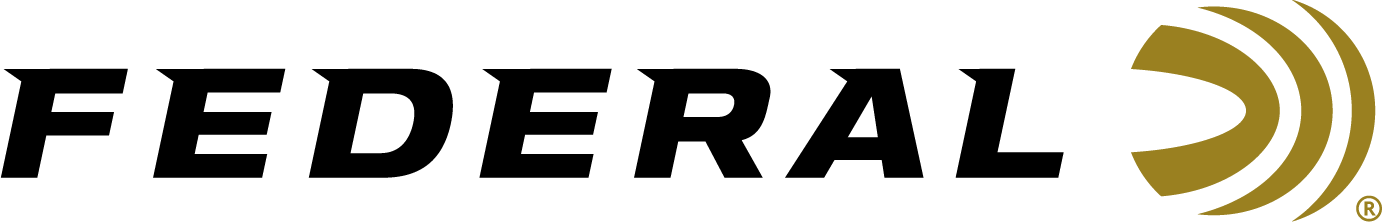 FOR IMMEDIATE RELEASE 		 		    Federal Presented International Hunter Education Association Volunteer Instructor of the Year Award ANOKA, Minnesota – June 12, 2019 – Federal Ammunition announced Michael Norkus of Virginia, as the recipient of the 2018 International Hunter Education Association-USA (IHEA-USA) Volunteer Instructor of the Year Award during the 2018 IHEA Annual Conference. Norkus has been a certified Hunter Education instructor for more than two decades and is a Master International Bowhunter Education Program Instructor. He goes above and beyond normal hunter education courses and has helped the state of Virginia develop other critical safety programs and programs to increase hunting knowledge. Norkus also enjoys hosting other events, partnering with conservation organizations such as the National Wild Turkey Federation and the Boy Scouts. The respected award was presented to Norkus during the IHEA Awards banquet. The 2019 IHEA-USA Annual Conference, was hosted in Orange Beach, Alabama in early May.Federal has sponsored the IHEA-USA for more than a decade. “The passion that Mike has for teaching the next generation is contagious and shows through in his extensive volunteer efforts.” said Jon Zinnel from Federal’s Industry and Government Relations Team. “Mike is dedicated to making sure every hunter is safe and has the knowledge they need to enjoy their next outing. He continues to host more courses and inspire instructors across the country.”For more on IHEA-USA and to learn how you can help support the future of hunting and hunter education, visit www.ihea.com.For more information on Federal ammunition, visit www.federalpremium.com.PHOTO: Jon Zinnel, Education Manager for Federal Ammunition (left) presents Mike Norkus of Virginia (right) with the 2018 IHEA Instructor of the Year Award (art print).Press Release Contact: JJ ReichSenior Communications Manager - Firearms and AmmunitionE-mail: VistaPressroom@VistaOutdoor.com About Federal AmmunitionFederal, headquartered in Anoka, MN, is a brand of Vista Outdoor Inc., an outdoor sports and recreation company. From humble beginnings nestled among the lakes and woods of Minnesota, Federal Ammunition has evolved into one of the world's largest producers of sporting ammunition. Beginning in 1922, founding president, Charles L. Horn, paved the way for our success. Today, Federal carries on Horn's vision for quality products and service with the next generation of outdoorsmen and women. We maintain our position as experts in the science of ammunition production. Every day we manufacture products to enhance our customers' shooting experience while partnering with the conservation organizations that protect and support our outdoor heritage. We offer thousands of options in our Federal Premium and Federal® lines-it's what makes us the most complete ammunition company in the business and provides our customers with a choice no matter their pursuit.